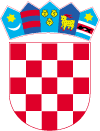 Gradsko vijećeKlasa: 011-01/21-01/1Urbroj:2186/016-03-21-1Lepoglava, 04.03.2021.Temeljem odredbe članka 35. Zakona o lokalnoj i područnoj (regionalnoj) samoupravi („Narodne novine“, broj 33/01, 60/01 - vjerodostojno tumačenje, 129/05, 109/07, 36/09, 150/11, 144/12, 19/13, 123/17, 98/19 i 144/20), članka 22. Statuta Grada Lepoglave („Službeni vjesnik Varaždinske županije“ broj 64/20) i članka 17. Poslovnika Gradskog vijeća Grada Lepoglave („Službeni vjesnik Varaždinske županije“ broj 20/13, 43/13 i 51/13), Gradsko vijeće Grada Lepoglave na 27. sjednici održanoj   04.03.2021. godine donosi O D L U K Uo pravilima protokola Grada LepoglaveI. OPĆE ODREDBEČlanak 1.Ovom Odlukom utvrđuje se protokol Grada Lepoglave u vrijeme državnih blagdana, spomendana i neradnih dana sukladno Zakonu o blagdanima, spomendanima i neradnim danima u Republici Hrvatskoj, za dan Grada Lepoglave, za vrijeme manifestacija koje se održavaju pod pokroviteljstvom Grada Lepoglave te protokol prijma domaćih i stranih državnih dužnosnika, kao i protokol drugih manifestacija i događanja koja nisu izričito navedena u ovoj Odluci.II. SVEČANA SJEDNICA GRADSKOG VIJEĆAČlanak 2.Svečana sjednica Gradskog vijeća u pravilu se održava u povodu obilježavanja Dana grada Lepoglave – Blagdan Bezgrešnog začeća Blažene djevice Marije (08. prosinca).Na svečanoj sjednici povodom Dana grada Lepoglave uručuju se javna priznanja Grada Lepoglave utvrđena posebnim aktima Grada Lepoglave.Svečana sjednica počinje intoniranjem himne Republike Hrvatske, a okupljenima se obraćaju protokolom utvrđeni domaćini i gosti.Popis uzvanika svečane sjednice utvrđuje gradonačelnik u dogovoru s predsjednikom Gradskog vijeća.III. STALNI PROTOKOLARNI PRIJEMIČlanak 3.Stalni protokolarni (svečani) prijemi organiziraju se u povodu:dana Grada Lepoglave – prijemom nakon svečane sjednice Gradskog vijeća za ugledne goste, vijećnike Gradskog vijeća, predstavnike mjesnih odbora, predstavnike trgovačkih društava, ustanova i institucija, udruga građana, vjerskih zajednica, počasne građane kao i djelatnike grada Lepoglave, po popisu uzvanika kojeg utvrđuje gradonačelnik uz dogovor s predsjednikom Gradskog vijeća,otvaranja Međunarodnog festivala čipke u Lepoglavi – prijmom nakon svečanosti otvaranja Međunarodnog festivala čipke za ugledne goste, vijećnike Gradskog vijeća, predstavnike mjesnih odbora, predstavnike trgovačkih društava, ustanova i institucija, udruga građana, vjerskih zajednica, počasne građane kao i djelatnike grada Lepoglave, po popisu uzvanika kojeg utvrđuje gradonačelnik uz dogovor s predsjednikom Gradskog vijeća,nagrađivanja najuspješnijih učenika osnovnih škola i njihovih mentora osnovnih škola s područja Grada Lepoglave (Lepoglava, Kamenica i Višnjica) koji su tijekom školske godine ostvarili najbolje rezultate na državnim i županijskim natjecanjima, a održat će se u dogovoru sa školama,prijem za ostvarene iznimne sportske rezultate na državnoj, međunarodnoj i globalnoj razini kojima se na poseban način promiče ugled grada Lepoglave, prijem za pojedince (sportaše natjecatelje i trenere) i/ili ekipe Grad Lepoglava priređuje na inicijativu i u suradnji sa Zajednicom sportskih udruga Grada Lepoglave,tijekom godine održavaju se i drugi prijemi, sukladno posebnim programima Grada Lepoglave, kao primjerice u povodu božićno novogodišnjih blagdana, prijma djece i njihovih roditelja u povodu dodjele pomoći za svako novorođeno dijete te prijem osoba iz socijalno senzitivnih skupina.IV. POLAGANJE VIJENACA I SVIJEĆA (LAMPIONA)Članak 4.  Vijenci i/ili svijeće (lampioni) polažu se prilikom obilježavanja:Dana antifašističke borbe – 22. lipnja, na Spomen - groblju u Lepoglavi i u Parku žrtava fašizma u Lepoglavi,Dana državnosti – 30. svibnja, ispred centralnog križa na groblju u Lepoglavi, Dana pobjede i domovinske zahvalnosti i Dana hrvatskih branitelja – 5. kolovoza, ispred centralnog križa na groblju u Lepoglavi i spomen obilježjima u Kamenici i Višnjici,Svih svetih – 1. studenog, ispred centralnog križa na groblju u Lepoglavi i spomen obilježjima u Kamenici i Višnjici te na grobove branitelja poginulih u Domovinskom ratu na grobljima u Lepoglavi, Kamenici i Višnjici,Dana sjećanja na žrtve Domovinskog rata i Dana sjećanja na žrtvu Vukovara i Škabrnje - 18. studenog, u Parku hrvatskih branitelja u LepoglaviDana grada Lepoglave – 8. prosinca, ispred centralnog križa na groblju u Lepoglavi.Vijenci i/ili svijeće (lampioni) se polažu na dan državnog blagdana ili prema odluci gradonačelnika. Svijeće (lampioni) se polažu na grobove hrvatskih branitelja poginulih u Domovinskom ratu na grobljima u Lepoglavi, Kamenici i Donjoj Višnjici na dan obilježavanja godišnjice pogibije branitelja s područja Grada Lepoglave.Iznimno, u drugim posebnim prigodama povodom značajnijih obljetnica iz povijesti NOB-a ili Domovinskog rata, prema posebnoj odluci gradonačelnika.Vijence i svijeće naručuje Grad Lepoglava, a polažu ih u pravilu gradonačelnik i predstavnici Gradskog vijeća Grada Lepoglave.V. ISTICANJE ZASTAVAČlanak 5.Tijekom godine, kao stalan postav, ističe se zastava Republike Hrvatske, Varaždinske županije i Grada Lepoglave, u neposrednoj blizini glavnog ulaza u zgradu u kojoj je smještena gradska uprava Grada Lepoglave.Za vrijeme državnih blagdana i dana Grada Lepoglave, na području užeg centra Grada Lepoglave ističu se zastavice Republike Hrvatske i Grada Lepoglave, a za vrijeme održavanja Međunarodnog čipkarskog festivala ističu se zastavice Republike Hrvatske, Grada Lepoglave i Međunarodnog festivala čipke.Tijekom radnih posjeta stranih dužnosnika može se istaknuti zastava države iz koje dolazi strani dužnosnik, a ako dolazi iz države članice Europske unije, može se istaknuti i zastava Europske unije.U slučaju proglašenja Dana žalosti, zastave se spuštaju na pola koplja.VI. ČESTITKE GRAĐANIMAČlanak 6.Povodom Božića i Nove godine, Uskrsa, Praznika rada, Dana antifašističke borbe, Dana državnosti, Dana grada Lepoglave, Dana pobjede i domovinske zahvalnosti i Dana hrvatskih branitelja te Dana sjećanja na žrtve Domovinskog rata i dana sjećanja na žrtvu Vukovara i Škabrnje, gradonačelnik i predsjednik Gradskog vijeća mogu uputiti zajedničku čestitku u ime Grada Lepoglave, putem medija s kojima Grad Lepoglava ima sklopljene ugovore o poslovnoj suradnji.VII. SUDJELOVANJE U PROTOKOLU OBILJEŽAVANJA JUBILARNIH GODIŠNJICA GRADSKIH USTANOVA I UDRUGA CIVILNOG DRUŠTVAČlanak 7.Predstavnici Grada Lepoglave, u pravilu gradonačelnik i predsjednik Gradskog vijeća, prisustvuju protokolu i programu obilježavanja godišnjica, jubileja i drugih važnih događanja gradskih ustanova, trgovačkih društava, KUD-ova, udruga građana, sportskih organizacija, škola, vrtića i drugih organizacija civilnog društva.VIII. PROTOKOL PRIJEMA DOMAĆIH I STRANIH DUŽNOSNIKAČlanak 8.Državne i strane dužnosnike koji dolaze u radni posjet Gradu Lepoglavi, gradonačelnik i predsjednik Gradskog vijeća dočekuju u zgradi u kojoj je smještena gradska uprava i gradska vijećnica.Doček se može organizirati i na drugom mjestu ako tako odredi gradonačelnik, uz dogovor s predsjednikom Gradskog vijeća.Prijem se, u pravilu, organizira u Gradskoj vijećnici.Radnom dijelu posjeta prisustvuju osobe određene od strane gradonačelnika, ovisno o temi i razlogu posjeta.Jedinstveni upravni odjel, u dogovoru s gradonačelnikom, obavještava sve medije o protokolu boravka dužnosnika.Program boravka dužnosnika, u pravilu se objavljuje i na službenim Internet stranicama Grada Lepoglave.IX. ZAVRŠNE ODREDBEČlanak 9.Manifestacije, odnosno događaji koji nisu obuhvaćeni ovom Odlukom, a održavaju se u organizaciji ili pod pokroviteljstvom Grada Lepoglave, bit će protokolarno obilježeni na način kako to odredi gradonačelnik u dogovoru s predsjednikom Gradskog vijeća, ukoliko organizacija istog nije prepuštena drugom subjektu.Članak 10.Prigodom prijma gostiju, ovisno o njihovom rangu i ugledu, gradonačelnik može davati prigodne poklone, poput gradskih suvenira i predmeta koji su prepoznatljivi simboli lepoglavske kulture, baštine kao i povijesna obilježja Grada Lepoglave.Po potrebi, gradonačelnik može posebnim zaključkom utvrditi i drugu vrstu protokolarnih poklona.Članak 11.U slučaju opravdane spriječenosti ili odsutnosti gradonačelnika, odnosno predsjednika Gradskog vijeća, njihove protokolarne obveze preuzimaju osobe koje oni za to ovlaste.Članak 12.Ova Odluka će se objaviti u Službenom vjesniku Varaždinske županije i stupa na snagu osmog dana od dana objave.Stupanjem na snagu ove Odluke prestaje važiti Odluka o pravilima protokola Grada Lepoglave (''Službeni vjesnik Varaždinske županije'' br. 50/14).                                                                        											    			PREDSJEDNIK GRADSKOG VIJEĆA                                                                                                                             Robert Dukarić		